О Разъяснениях порядка регистрации уполномоченных представителей по финансовым вопросам кандидатов, их полномочий при проведении выборов депутатов представительных органов городского, сельских поселений Краснояружского районаВ соответствии со статьей 26, пунктом 3 статьи 58 Федерального закона «Об основных гарантиях избирательных прав и права на участие в референдуме граждан Российской Федерации» и статьей 30, частью 3 статьи 67 Избирательного кодекса Белгородской области, Краснояружская территориальная избирательная комиссия постановляет: 1. Утвердить Разъяснениях порядка регистрации уполномоченных представителей по финансовым вопросам кандидатов, их полномочий при проведении выборов депутатов представительных органов городского, сельских поселений Краснояружского района (прилагаются). 2. Разместить настоящее постановление в информационно - телекоммуникационной сети «Интернет»:- на странице Краснояружской территориальной избирательной комиссии на официальном сайте Избирательной комиссии Белгородской области;- на официальном сайте органов местного самоуправления Краснояружского района в разделе Территориальная избирательная комиссия.3. Контроль за выполнением настоящего постановления возложить на председателя Краснояружской территориальной избирательной комиссии 
М.В. Носова.Приложение к постановлениюКраснояружской территориальной избирательной комиссииот 01 июня 2023 года № 16/85-1Разъяснениях порядка регистрации уполномоченных представителей по финансовым вопросам кандидатов, их полномочий при проведении выборов депутатов представительных органов городского, сельских поселений Краснояружского районаНастоящие Разъяснения порядка регистрации уполномоченных представителей по финансовым вопросам кандидатов и их полномочий при проведении выборов депутатов представительных органов муниципальных образований Белгородской области (далее – Разъяснения) разработаны в соответствии со статьей 26, пунктом 3 статьи 58 Федерального закона «Об основных гарантиях избирательных прав и права на участие в референдуме граждан Российской Федерации» и статьей 30, частью 3 статьи 67  Избирательного кодекса Белгородской области.1. Кандидат вправе назначить своих уполномоченных представителей по финансовым вопросам с возложением на них полномочий по осуществлению от их имени деятельности по финансовым вопросам, связанной с участием в выборах депутатов представительных органов городского, сельских поселений Краснояружского района.2. Уполномоченный представитель по финансовым вопросам кандидата действует в пределах предоставленных им полномочий в соответствии с требованиями Федерального закона «Об основных гарантиях избирательных прав и права на участие в референдуме граждан Российской Федерации», Избирательного кодекса Белгородской области, нормативными актами Краснояружской территориальной избирательной комиссии (с возложением полномочий окружных избирательных комиссий).3.Уполномоченный представитель кандидата по финансовым вопросам осуществляет свои полномочия на основании нотариально удостоверенной доверенности, выданной кандидатом.Доверенность выдается без права передоверия другим лицам.4. В нотариально удостоверенной доверенности, выдаваемой кандидатом уполномоченному представителю кандидата по финансовым вопросам, указываются фамилия, имя и отчество, дата и место рождения, адрес места жительства, серия, номер и дата выдачи паспорта или документа, заменяющего паспорт гражданина, наименование или код органа, выдавшего паспорт или документ, заменяющий паспорт гражданина, полномочия указанного лица.В перечень полномочий уполномоченных представителей по финансовым вопросам могут входить:а) открытие специального избирательного счета;б) внесение на специальный избирательный счет собственных средств кандидата (для уполномоченного представителя кандидата по финансовым вопросам);в) распоряжение денежными средствами избирательного фонда, включая выдачу поручений о перечислении средств (о выдаче наличными) со специального избирательного счета, возврат средств со специального избирательного счета гражданам и юридическим лицам, их направившим, а также пропорциональное распределение остатков денежных средств со специального избирательного счета;г) учет денежных средств избирательного фонда, включая получение в Белгородском филиале публичного акционерного общества «Сбербанк России», в котором кандидатом открыт специальный избирательный счет, выписок по специальному избирательному счету и получение первичных финансовых документов;д) контроль за поступлением и расходованием денежных средств избирательного фонда, возврат (перечисление в доход местного бюджета) пожертвований, поступивших с нарушением порядка, установленного законодательством;е) представление в избирательную комиссию финансовых отчетов и первичных финансовых (учетных) документов, подтверждающих поступление и расходование средств на специальном избирательном счете; ж) закрытие специального избирательного счета;з) право заключения и расторжения договоров, связанных с финансированием избирательной кампании;и) право подписи платежных (расчетных) документов и  первичных финансовых (учетных, расчетных) документов, контроль за своевременным и надлежащим оформлением первичных финансовых (учетных, расчетных) документов, а также за законностью совершаемых финансовых операций;к) право представления интересов, кандидата в соответствующих избирательных комиссиях, судах и других государственных и муниципальных органах и организациях.В доверенности могут быть указаны иные полномочия, касающиеся деятельности кандидата по финансированию своей избирательной кампании. Не указанные в доверенности полномочия считаются непорученными. Срок действия доверенности не должен превышать срок полномочий уполномоченных представителей по финансовым вопросам.5. В окружной избирательной комиссии, территориальной избирательной комиссии с полномочиями окружной избирательной комиссии в присутствии уполномоченного представителя кандидата по финансовым вопросам изготавливаются копии, представленной нотариально удостоверенной доверенности уполномоченного представителя кандидата по финансовым вопросам, паспорта или документа, заменяющего паспорт гражданина, уполномоченного представителя кандидата по финансовым вопросам и заверяются подписью лица, принявшего документы.6. Краснояружская территориальная избирательная комиссия (с полномочиями окружных избирательных комиссий) осуществляет регистрацию уполномоченных представителей кандидатов по финансовым вопросам.При представлении документов для регистрации уполномоченным представителем кандидата по финансовым вопросам предъявляется паспорт или документ, заменяющий паспорт гражданина.Избирательная комиссия в трехдневный срок рассматривает представленные документы и принимает решение о регистрации (об отказе в регистрации) уполномоченного представителя кандидата по финансовым вопросам, которое оформляется соответствующим постановлением.Регистрация уполномоченных представителей кандидатов по финансовым вопросам производится окружной избирательной комиссией на основании следующих документов:– заявление кандидата о назначении уполномоченного представителя по финансовым вопросам по форме, утвержденной настоящим постановлением (приложение № 1);– письменное согласие уполномоченного представителя по финансовым вопросам кандидата на осуществление указанной деятельности (приложение № 2);– нотариально удостоверенная доверенность (приложение № 3);– паспорт или документ, заменяющий паспорт гражданина Российской Федерации для снятия копии. Основаниями для отказа в регистрации уполномоченного представителя кандидата по финансовым вопросам являются: отсутствие гражданства Российской Федерации, наличие гражданства иностранного государства, возраст к моменту регистрации менее 18 лет, наличие вступившего в законную силу решения суда о признании гражданина Российской Федерации недееспособным, содержание в местах лишения свободы по приговору суда, а также отсутствие необходимых документов. Уполномоченные представители кандидатов по финансовым вопросам не могут быть членами комиссий с правом решающего голоса на текущих выборах.7. Уполномоченные представители по финансовым вопросам не вправе использовать преимущества своего должностного или служебного положения.8. Срок полномочий уполномоченных представителей по финансовым вопросам начинается со дня его регистрации соответствующей избирательной комиссией и истекает через 30 дней со дня голосования, а в случае, если ведется судебное производство с участием назначившего его кандидата – со дня, следующего за днем вступления в законную силу судебного решения.9. Кандидат вправе в любое время прекратить полномочия своего уполномоченного представителя по финансовым вопросам, письменно известив его об этом и представив письменное заявление в окружную избирательную комиссию (приложение № 4). Копия указанного заявления одновременно направляется кандидатом в соответствующий филиал (отделение) ПАО Сбербанк.10. Регистрация вновь назначенного уполномоченного представителя кандидата по финансовым вопросам по финансовым вопросам осуществляется в порядке, предусмотренном соответственно пунктами 4-7 настоящих Разъяснений.11. За нарушения законодательства Российской Федерации уполномоченные представители по финансовым вопросам (в случае утраты статуса уполномоченного представителя по финансовым вопросам – граждане, являвшиеся уполномоченными представителями по финансовым вопросам) несут ответственность в порядке, предусмотренном законодательством Российской Федерации.12. Территориальная избирательная комиссия, с полномочиями окружных избирательных комиссий на основании постановления (решения) о регистрации уполномоченного представителя кандидата по финансовым вопросам выдает удостоверение установленной формы (приложение № 5).В удостоверении указываются фамилия, имя, отчество уполномоченного представителя кандидата по финансовым вопросам, инициалы, фамилия кандидата, назначившего уполномоченного представителя по финансовым вопросам, дата регистрации уполномоченного представителя кандидата по финансовым вопросам, номер, срок и условия действия удостоверения, инициалы, фамилия секретаря соответствующей окружной избирательной комиссии, зарегистрировавшей уполномоченного представителя кандидата по финансовым вопросам, а также ставится его подпись, которая скрепляется круглой печатью избирательной комиссии установленного образца.13.Удостоверения, указанные в пунктах 13, 14 настоящих Разъяснений, изготавливаются размером 80 х 120 мм на бумаге белого цвета с использованием Государственной автоматизированной системы Российской Федерации «Выборы».Лица, имеющие удостоверения, обязаны обеспечить их сохранность.В случае прекращения полномочий уполномоченного представителя кандидата по финансовым вопросам его удостоверение возвращается по месту выдачи.В Краснояружскую территориальнуюизбирательную комиссиюЗаявление
кандидата о назначении уполномоченного представителя по финансовым вопросам Я, _______________________________________________________________,(фамилия, имя, отчество кандидата, дата рождения)выдвинутый _______________________________________________________(наименование избирательного объединения либо указание на самовыдвижение)по ___________________________________________________________________(наименование многомандатного избирательного округа)на выборах в депутаты ___________________________________________________наименование представительного органа поселенияпятого созыва, назначаю своим уполномоченным представителем по финансовым вопросам:вид документа – ________________________________________________________________________________,		(паспорт или документ, заменяющий паспорт гражданина Российской Федерации)данные документа, удостоверяющего личность, – ____________________________________________________________________,(серия, номер паспорта или документа, 
заменяющего паспорт гражданина Российской Федерации)выдан – _______________________________________________________________,(дата выдачи паспорта или документа, заменяющего паспорт гражданина Российской Федерации)В Краснояружскую территориальную избирательную комиссиюЗаявлениеЯ, __________________________________________________________,(фамилия, имя, отчество)даю согласие быть уполномоченным представителем по финансовым вопросам кандидата, выдвинутого _________________________________________________                                                                    (наименование избирательного объединения либо указание на самовыдвижение)по ___________________________________________________________________(наименование многомандатного избирательного округа)на выборах в депутаты ___________________________________________________наименование представительного органа поселенияпятого созыва.Сведения о кандидате, чьим уполномоченным представителем по финансовым вопросам я даю согласие быть: _______________________________________________________________________                                                                       (фамилия, имя, отчество кандидата, дата рождения)_______________________________________________________________________. Сведения о себе:вид документа – ___________________________________________________________________,		(паспорт или документ, заменяющий паспорт гражданина Российской Федерации)данные документа, удостоверяющего личность, – _____________________________,(серия, номер паспорта или документа, 
заменяющего паспорт гражданина Российской Федерации)выдан – _________________________________________________________________,(дата выдачи паспорта или документа, заменяющего паспорт гражданина Российской Федерации)________________________________________________(подпись)_________________________________(дата)Примечание. Данные об адресе места жительства указываются в соответствии с записью в паспорте или документе, заменяющем паспорт гражданина Российской Федерации. ДОВЕРЕННОСТЬЯ, гражданин Российской Федерации,(фамилия, имя, отчество полностью, дата и место рождения)выдан 	,(дата выдачи, наименование или код органа, выдавшего паспорт или документ, заменяющий паспорт гражданина)проживающий по адресу  (наименование субъекта Российской Федерации, район, город,	,иной населенный пункт, улица, дом, корпус, номер квартиры)настоящей доверенностью уполномочиваю гражданина  (фамилия,проживающего по адресу  (наименование субъекта Российской Федерации, район, город,	,быть моим уполномоченным представителем по финансовым вопросам, связанным с участием в выборах депутатов _______________________________________________________________________ пятого созыва, наименование представительного органа поселенияи совершать необходимые действия в пределах следующих полномочий:Доверенность выдана сроком на ___________ без права передоверия.Содержание статей 187–189 Гражданского кодекса Российской Федерации доверителю разъяснено.Содержание настоящей доверенности доверителю зачитано вслух.Удостоверительная надпись нотариусаВ Краснояружскую территориальную избирательную комиссиюот кандидата в депутаты (фамилия, имя, отчество)заявлениеВ соответствии с частью 6 статьи 41 Избирательного кодекса Белгородской области прекращаю полномочия моих уполномоченных представителей по финансовым вопросам:1. ____________________________________________________________________(фамилия, имя, отчество)2. ____________________________________________________________________(фамилия, имя, отчество)(подпись)(дата)Форма удостоверенияуполномоченного представителя кандидатапо финансовым вопросам при проведении выборовдепутатов представительных органов городского, сельских поселений Краснояружского района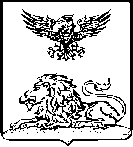 КРАСНОЯРУЖСКАЯ ТЕРРИТОРИАЛЬНАЯ ИЗБИРАТЕЛЬНАЯ КОМИССИЯ ПОСТАНОВЛЕНИЕ01 июня 2023 года                                                                                   № 16/85-1Председатель Краснояружской территориальной избирательной комиссииМ.В. НосовСекретарь Краснояружской территориальной избирательной комиссииС.Н. ШапошниковаПриложение № 1к Разъяснениям о порядке регистрации уполномоченных представителей кандидатов по финансовым вопросам и их полномочиях при проведении выборов представительных органов городского, сельских поселений Краснояружского района, дата рождения –года,года,(фамилия, имя, отчество)(фамилия, имя, отчество)(число)(месяц)объем полномочий –объем полномочий –,(указывается объем полномочий согласно доверенности, удостоверенной нотариально)(указывается объем полномочий согласно доверенности, удостоверенной нотариально)(указывается объем полномочий согласно доверенности, удостоверенной нотариально)(указывается объем полномочий согласно доверенности, удостоверенной нотариально)(указывается объем полномочий согласно доверенности, удостоверенной нотариально)(указывается объем полномочий согласно доверенности, удостоверенной нотариально)(указывается объем полномочий согласно доверенности, удостоверенной нотариально)(указывается объем полномочий согласно доверенности, удостоверенной нотариально)(указывается объем полномочий согласно доверенности, удостоверенной нотариально)(указывается объем полномочий согласно доверенности, удостоверенной нотариально)основное место работы или службы, занимаемая должность / род занятий – ___________________основное место работы или службы, занимаемая должность / род занятий – ___________________основное место работы или службы, занимаемая должность / род занятий – ___________________основное место работы или службы, занимаемая должность / род занятий – ___________________(наименование основного места (наименование основного места (наименование основного места работы или службы, занимаемая должность, при отсутствии основного места работы или службы – род занятий)работы или службы, занимаемая должность, при отсутствии основного места работы или службы – род занятий)работы или службы, занимаемая должность, при отсутствии основного места работы или службы – род занятий)адрес места жительства –адрес места жительства –,(наименование субъекта Российской Федерации, района, города, иного населенного пункта, улицы, номер дома, корпуса, строения и т.п., квартиры)(наименование субъекта Российской Федерации, района, города, иного населенного пункта, улицы, номер дома, корпуса, строения и т.п., квартиры)номер телефона –.(указывается с телефонным кодом населенного пункта или региона)(указывается с телефонным кодом населенного пункта или региона)(указывается с телефонным кодом населенного пункта или региона)(подпись)(инициалы, фамилия)(дата)Приложение № 2к Разъяснениям о порядке регистрации уполномоченных представителей кандидатов по финансовым вопросам и их полномочиях при проведении выборов представительных органов городского, сельских поселений Краснояружского районадата рождения –дата рождения –года,года,            (число)            (число)            (число)            (число)(месяц)(месяц)(месяц)основное место работы или службы, занимаемая должность / род занятий –____основное место работы или службы, занимаемая должность / род занятий –____основное место работы или службы, занимаемая должность / род занятий –____основное место работы или службы, занимаемая должность / род занятий –____основное место работы или службы, занимаемая должность / род занятий –____основное место работы или службы, занимаемая должность / род занятий –____основное место работы или службы, занимаемая должность / род занятий –____основное место работы или службы, занимаемая должность / род занятий –____основное место работы или службы, занимаемая должность / род занятий –____основное место работы или службы, занимаемая должность / род занятий –____ (наименование (наименование (наименование (наименованиеосновного места работы или службы, должность, при их отсутствии – род занятий)основного места работы или службы, должность, при их отсутствии – род занятий)основного места работы или службы, должность, при их отсутствии – род занятий)основного места работы или службы, должность, при их отсутствии – род занятий)основного места работы или службы, должность, при их отсутствии – род занятий)основного места работы или службы, должность, при их отсутствии – род занятий)основного места работы или службы, должность, при их отсутствии – род занятий)основного места работы или службы, должность, при их отсутствии – род занятий)основного места работы или службы, должность, при их отсутствии – род занятий)основного места работы или службы, должность, при их отсутствии – род занятий)адрес места жительства –адрес места жительства –адрес места жительства –адрес места жительства –адрес места жительства –(наименование субъекта Российской Федерации, района, города, иного населенного(наименование субъекта Российской Федерации, района, города, иного населенного(наименование субъекта Российской Федерации, района, города, иного населенного(наименование субъекта Российской Федерации, района, города, иного населенного(наименование субъекта Российской Федерации, района, города, иного населенного,пункта, улицы, номер дома, корпуса, строения и т.п., квартиры)пункта, улицы, номер дома, корпуса, строения и т.п., квартиры)пункта, улицы, номер дома, корпуса, строения и т.п., квартиры)пункта, улицы, номер дома, корпуса, строения и т.п., квартиры)пункта, улицы, номер дома, корпуса, строения и т.п., квартиры)пункта, улицы, номер дома, корпуса, строения и т.п., квартиры)пункта, улицы, номер дома, корпуса, строения и т.п., квартиры)номер телефона –номер телефона –номер телефона –.(указывается с телефонным кодом населенного пункта или региона)(указывается с телефонным кодом населенного пункта или региона)(указывается с телефонным кодом населенного пункта или региона)(указывается с телефонным кодом населенного пункта или региона)(указывается с телефонным кодом населенного пункта или региона)(указывается с телефонным кодом населенного пункта или региона)(указывается с телефонным кодом населенного пункта или региона)(указывается с телефонным кодом населенного пункта или региона)Приложение № 3к Разъяснениям о порядке регистрации уполномоченных представителей кандидатов по финансовым вопросам и их полномочиях при проведении выборов представительных органов городского, сельских поселений Краснояружского района(рекомендуема форма)(число, месяц, год выдачи доверенности) (место выдачи доверенности)вид документа,,(паспорт или документ, заменяющий паспорт гражданина) (серия и номер документа),,имя, отчество)имя, отчество)имя, отчество)имя, отчество)имя, отчество)(дата и место рождения)вид документавид документа,,(паспорт или документ, заменяющий паспорт гражданина) (серия и номер документа)(серия и номер документа)(серия и номер документа)выдан,,,,,,,,(дата выдачи, наименование или код органа, выдавшего паспорт или документ,
заменяющий паспорт гражданина)(дата выдачи, наименование или код органа, выдавшего паспорт или документ,
заменяющий паспорт гражданина)(дата выдачи, наименование или код органа, выдавшего паспорт или документ,
заменяющий паспорт гражданина)(дата выдачи, наименование или код органа, выдавшего паспорт или документ,
заменяющий паспорт гражданина)(дата выдачи, наименование или код органа, выдавшего паспорт или документ,
заменяющий паспорт гражданина)(дата выдачи, наименование или код органа, выдавшего паспорт или документ,
заменяющий паспорт гражданина)(дата выдачи, наименование или код органа, выдавшего паспорт или документ,
заменяющий паспорт гражданина)(дата выдачи, наименование или код органа, выдавшего паспорт или документ,
заменяющий паспорт гражданина).Кандидат в депутаты(подпись)(дата)(фамилия, имя, отчество)Приложение № 4 к Разъяснениям о порядке регистрации уполномоченных представителей кандидатов по финансовым вопросам и их полномочиях при проведении выборов депутатов представительных органов городского, сельских поселений Краснояружского района(рекомендуема форма)жПриложение № 5к Разъяснениям о порядке регистрации уполномоченных представителей кандидатов по финансовым вопросам и их полномочиях при проведении выборов депутатов представительных органов городского, сельских поселений Краснояружского районаВыборы депутатов представительных органов городского, сельских поселений Краснояружского района«___» ________________ 20___ годаУ Д О С Т О В Е Р Е Н И Е № ____
________________________________________________________(фамилия)_____________________________________________________(имя, отчество)уполномоченный представитель по финансовым вопросам _____________________________________________________фамилия, имя, отчество кандидата,_____________________________________________________(выдвинутого по _________________________ избирательному округ №___)Выборы депутатов представительных органов городского, сельских поселений Краснояружского района«___» ________________ 20___ годаУ Д О С Т О В Е Р Е Н И Е № ____
________________________________________________________(фамилия)_____________________________________________________(имя, отчество)уполномоченный представитель по финансовым вопросам _____________________________________________________фамилия, имя, отчество кандидата,_____________________________________________________(выдвинутого по _________________________ избирательному округ №___)Выборы депутатов представительных органов городского, сельских поселений Краснояружского района«___» ________________ 20___ годаУ Д О С Т О В Е Р Е Н И Е № ____
________________________________________________________(фамилия)_____________________________________________________(имя, отчество)уполномоченный представитель по финансовым вопросам _____________________________________________________фамилия, имя, отчество кандидата,_____________________________________________________(выдвинутого по _________________________ избирательному округ №___)Выборы депутатов представительных органов городского, сельских поселений Краснояружского района«___» ________________ 20___ годаУ Д О С Т О В Е Р Е Н И Е № ____
________________________________________________________(фамилия)_____________________________________________________(имя, отчество)уполномоченный представитель по финансовым вопросам _____________________________________________________фамилия, имя, отчество кандидата,_____________________________________________________(выдвинутого по _________________________ избирательному округ №___)Выборы депутатов представительных органов городского, сельских поселений Краснояружского района«___» ________________ 20___ годаУ Д О С Т О В Е Р Е Н И Е № ____
________________________________________________________(фамилия)_____________________________________________________(имя, отчество)уполномоченный представитель по финансовым вопросам _____________________________________________________фамилия, имя, отчество кандидата,_____________________________________________________(выдвинутого по _________________________ избирательному округ №___)Секретарь
Краснояружской территориальной избирательной комиссии_____________(подпись)_____________(подпись)МП______________________(инициалы, фамилия)МП______________________(инициалы, фамилия)Действительно до «___» _________ 20____г.*(при предъявлении паспорта или заменяющего его документа) Действительно до «___» _________ 20____г.*(при предъявлении паспорта или заменяющего его документа) __________________________(дата регистрации)__________________________(дата регистрации)__________________________(дата регистрации)* Продлевается в случае, предусмотренном ч. 6  ст. 41 Избирательного кодекса Белгородской области от 01.04.2005 г.  № 182.* Продлевается в случае, предусмотренном ч. 6  ст. 41 Избирательного кодекса Белгородской области от 01.04.2005 г.  № 182.* Продлевается в случае, предусмотренном ч. 6  ст. 41 Избирательного кодекса Белгородской области от 01.04.2005 г.  № 182.* Продлевается в случае, предусмотренном ч. 6  ст. 41 Избирательного кодекса Белгородской области от 01.04.2005 г.  № 182.